РЕШЕНИЕО внесении изменений в Порядок проведения конкурса на замещение должности муниципальной службы в муниципальном образовании «Красногвардейский район»	Руководствуясь Федеральным законом от 02.03.2007 г. № 25-ФЗ «О муниципальной службе в Российской Федерации», Законом Республики Адыгея от 08.04.2008 г. № 166 «О муниципальной службе в Республике Адыгея», Уставом муниципального образования «Красногвардейский район», Совет народных депутатов муниципального образования «Красногвардейский район» решил:1. Внести в Порядок проведения конкурса на замещение должности муниципальной службы в муниципальном образовании «Красногвардейский район», утвержденный решением Совета народных депутатов муниципального образования «Красногвардейский район» от 27.05.2008 г. № 80 (в ред. решений от 20.09.2010 г. № 245, от 02.12.2016 г. № 213), следующие изменения:1) пункт 1.5 изложить в следующей редакции:«1.5. Конкурс не проводится:1) при назначении на должность муниципального служащего (гражданина), состоящего в кадровом резерве для замещения вакантной должности муниципальной службы в органе местного самоуправления муниципального образования «Красногвардейский район», на замещение которой претендует кандидат;2) при заключении срочного трудового договора;3) при назначении на должности муниципальной службы, исполнение должностных обязанностей по которым связано с использованием сведений, составляющих государственную и иную охраняемую законом тайну, по перечню должностей, утверждаемому правовым актом органа местного самоуправления муниципального образования «Красногвардейский район»;4) при назначении на должности муниципальной службы, относящиеся к группе младших должностей муниципальной службы.»;2) пункт 2.1 изложить в следующей редакции:«2.1. Право на участие в конкурсе имеют граждане Российской Федерации, достигшие возраста 18 лет, владеющие государственным языком Российской Федерации и отвечающие квалификационным требованиям для замещения вакантной должности муниципальной службы, установленным в соответствии с законодательством Российской Федерации о муниципальной службе.»;3) пункт 2.5 изложить в следующей редакции:«2.5. При проведении конкурса кандидатам гарантируется равенство прав.»;4) подпункт 3.1.1 пункта 3.1 изложить в следующей редакции:«3.1.1. На первом этапе конкурса в газете Красногвардейского района «Дружба» не позднее, чем за 20 дней до дня проведения конкурса, размещается объявление о проведении конкурса, содержащее следующую информацию о конкурсе: наименование вакантной должности муниципальной службы, квалификационные требования для замещения этой должности, условия конкурса, место и время приема документов, подлежащих представлению в соответствии с подпунктом 3.1.3 пункта 3.1 настоящего Порядка, срок, до истечения которого принимаются указанные документы, предполагаемая дата проведения конкурса, время, место и порядок его проведения, проект трудового договора, другие информационные материалы.»;5) подпункт 3.1.2 пункта 3.1 изложить в следующей редакции:«3.1.2. Объявление о проведении конкурса также может размещаться на официальном сайте муниципального образования «Красногвардейский район» в информационно-телекоммуникационной сети «Интернет».»;6) подпункт 3.1.3 пункта 3.1 изложить в следующей редакции:«3.1.3. Гражданин, изъявивший желание участвовать в конкурсе, представляет в соответствующий орган местного самоуправления муниципального образования «Красногвардейский район»:1) личное заявление об участии в конкурсе (приложение № 2);2) собственноручно заполненную и подписанную анкету по форме, утвержденной распоряжением Правительства Российской Федерации от 26.05.2005 г. № 667-р, с фотографией размером 3х4 см;3) копию паспорта или заменяющего его документа (соответствующий документ предъявляется лично по прибытии на конкурс);4) документы, подтверждающие необходимое профессиональное образование, квалификацию и стаж работы:- копию трудовой книжки, заверенную нотариально или кадровой службой по месту службы (работы), и (или) сведения о трудовой деятельности, оформленные в установленном законодательством Российской Федерации порядке, и (или) иные документы, подтверждающие служебную (трудовую) деятельность гражданина (за исключением случаев, когда служебная (трудовая) деятельность осуществляется впервые);- копии документов об образовании и о квалификации, а также по желанию гражданина копии документов, подтверждающих повышение или присвоение квалификации по результатам дополнительного профессионального образования, документов о присвоении ученой степени, ученого звания, заверенные нотариально или кадровой службой по месту службы (работы);5) согласие на обработку персональных данных в соответствии с Федеральным законом от 27.07.2006 г. № 152-ФЗ «О персональных данных».»;7) подпункт 3.1.4 пункта 3.1 изложить в следующей редакции:«3.1.4. Заявление и документы для участия в конкурсе в срок не позднее 10 дней со дня опубликования объявления о проведении конкурса представляются гражданином в орган местного самоуправления муниципального образования «Красногвардейский район» лично либо посредством направления по почте.Несвоевременное представление документов, представление их не в полном объеме или с нарушением правил оформления без уважительной причины являются основанием для отказа гражданину в их приеме.При несвоевременном представлении документов, представлении их не в полном объеме или с нарушением правил оформления по уважительной причине представитель нанимателя (работодатель) вправе перенести сроки их приема.»;8) подпункт 3.1.5 пункта 3.1 изложить в следующей редакции:«3.1.5. Конкурсная комиссия рассматривает представленные кандидатами документы и принимает решение о допуске кандидатов к участию во втором этапе конкурса.»;9) подпункт 3.1.6 пункта 3.1 изложить в следующей редакции:«3.1.6. Сведения, представленные гражданином, могут подвергаться проверке в установленном законодательством Российской Федерации порядке.В случае установления в ходе проверки обстоятельств, препятствующих в соответствии с действующим законодательством поступлению гражданина на муниципальную службу, он информируется в письменной форме о причинах отказа в допуске к участию в конкурсе (приложение 1).»;10) подпункт 3.1.7 пункта 3.1 изложить в следующей редакции:«3.1.7. Кандидат по решению конкурсной комиссии не допускается к участию во втором этапе конкурса в связи с его несоответствием квалификационным требованиям, предъявляемым к вакантной должности муниципальной службы, на замещение которой проводится конкурс, а также в связи с наличием ограничений, установленных законодательством Российской Федерации о муниципальной службе, о чем он уведомляется в письменной форме с объяснениями причин принятия такого решения.Кандидат, не допущенный к участию в конкурсе, вправе обжаловать это решение в соответствии с законодательством Российской Федерации.»;11) в подпункте 3.2.2 пункта 3.2 слова «квалификационным требованиям к этой должности» заменить словами «квалификационным требованиям для замещения этой должности»;12) в подпункте 3.2.4 пункта 3.2:а) слова «квалификационных требований к вакантной должности муниципальной службы» заменить словами «квалификационных требований для замещения вакантной должности муниципальной службы»;б) дополнить абзацем следующего содержания:«Предпочтение при прочих равных условиях отдается кандидатам, у которых образование (в том числе дополнительное), квалификация и опыт работы наилучшим образом соответствуют должностным обязанностям по вакантной должности муниципальной службы.»;13) в абзаце третьем пункта 4.1 слова «требованиям к вакантной должности» заменить словами «квалификационным требованиям для замещения вакантной должности»;14) в пункте 4.2 слова «нанимателю (представителю нанимателя)» заменить словами «представителю нанимателя (работодателю)»;15) в абзаце втором пункта 4.3 слово «работодателем» заменить словами «представителем нанимателя (работодателем)»;16) в пункте 4.5 слово «работодателя» заменить словами «представителя нанимателя (работодателя)»;17) в пункте 4.7 слова «и Республики Адыгея» исключить;18) в приложении 1 слова «, пункт 2.4 Положения» исключить;19) в приложении 2 слова «<**> С проведением процедуры оформления допуска к сведениям, составляющим государственную и иную, охраняемую законом тайну, согласен.», «<**> Пункт вносится при необходимости оформления допуска к сведениям, составляющим государственную и иную, охраняемую законом тайну.» исключить;20) в приложении 4 слова «включить в резерв на замещение вакантной  должности муниципальной службы» заменить словами «включить в кадровый резерв».2. Опубликовать настоящее решение в газете «Дружба», разместить в официальном сетевом издании «Газета Красногвардейского района «Дружба» (http://kr-drugba.ru, ЭЛ № ФС77-74720 от 29.12.2018 г.), а также на официальном сайте муниципального образования «Красногвардейский район» в сети «Интернет» (www.amokr.ru).3. Настоящее решение вступает в силу со дня его опубликования.СОВЕТ НАРОДНЫХ ДЕПУТАТОВМУНИЦИПАЛЬНОГО ОБРАЗОВАНИЯ «КРАСНОГВАРДЕЙСКИЙ РАЙОН»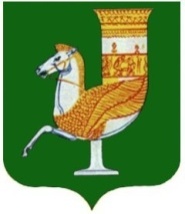 МУНИЦИПАЛЬНЭ ГЪЭПСЫКIЭ ЗИIЭУ «КРАСНОГВАРДЕЙСКЭ РАЙОНЫМ»ИНАРОДНЭ ДЕПУТАТХЭМ Я СОВЕТПринято 48-й сессией Совета народных депутатов муниципального образования «Красногвардейский район» четвертого созыва26 февраля 2021 года № 373Председатель Совета народных депутатовмуниципального образования «Красногвардейский район»______________ А.В. ВыставкинаГлавамуниципального образования «Красногвардейский район»______________ Т.И. Губжоковс. Красногвардейское от 26.02.2021 г. № 176